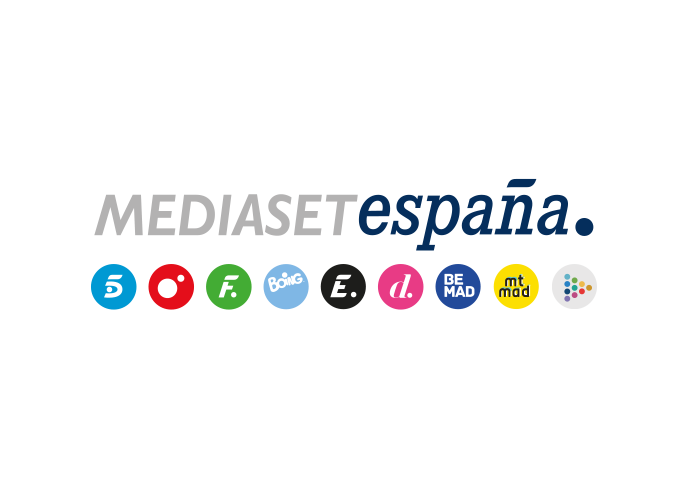 Madrid, 14 de octubre de 2019AUDIENCIAS DOMINGO 13 DE OCTUBRENuevo máximo de ‘GH VIP: el debate’ con el que se cierra una semana de récords del formato   Con 2.734.000 espectadores y un 24% de share, ‘GH VIP: el debate’ registró su emisión más vista de los últimos 3 años y duplicó a Antena 3 (10,7%) Mediaset España también fue el referente informativo de la jornada con Informativos Telecinco 21 h (14,4% y 2.210.000), que lideró con su mejor domingo de los últimos 6 meses, mientras que la edición de las 15 h (16,7% y 1.954.000) lo hizo con la mayor audiencia del último trimestre en este día de la semana‘GH VIP: el debate’ (24% y 2.734.000) fue el espacio más visto del domingo tras crecer casi 1 punto y 93.000 espectadores respecto a la semana anterior y registrar su mejor dato desde abril de 2016. Duplicó la oferta de Antena 3 en su franja (10,7%), en la que emitió la película ‘El juego de ladrones’ (11,4% y 1.529.000). El reality de Telecinco emitió el minuto de oro, a las 22:50 horas, con 3,8 millones de espectadores (41,5%). El espacio posterior al debate, ‘GH VIP: la casa en directo’ (23% y 649.000) también se impuso de forma absoluta frente a los datos de un solo dígito del resto de ofertas de la competencia, con 16 puntos sobre la oferta de Antena 3 (7%).Estos datos de récord se suman a los obtenidos por GH VIP en Mediaset España durante la semana: el martes con ‘GH VIP: Límite 48 h’ en Telecinco (19,6% y 3,2 M) y Cuatro (29,3% y 3 M) y el jueves con la gala de ‘GH VIP’ en Telecinco (35,6% y 3,6 M), confirmando el éxito imbatible de un formato que sigue incombustible y al alza. Además, Telecinco fue el referente informativo del domingo con Informativos Telecinco 21:00h (14,4% y 2.210.000), oferta informativa líder de la jornada, segundo espacio más visto del día con su mejor domingo de los últimos 6 meses y una ventaja de 2,8 puntos sobre Antena 3 Noticias 2 (11,6% y 1.789.000). Al igual que la edición de las 15:00h (16,7% y 1.954.000), tercer espacio más visto del día, también opción favorita en su banda de emisión con su mejor audiencia en domingo de los últimos 3 meses con 3,6 puntos sobre Antena 3 Noticias 1 (13,1% y 1.528.000).‘Socialité by Cazamariposas’ (16,3% y 1.421.000) lideró con su programa más visto de la temporada y duplicó a Antena 3 (7%). Telecinco (16%) lideró con su tercer mejor domingo del año con casi 6 puntos de ventaja sobre Antena 3 (10,3%). De igual forma, también se impuso en las franjas de daytime (15,3%), mañana (13,7%), sobremesa (13,7%), prime time (17,3%) y late night (29,3%). En target comercial también fue líder en total día (15,1%), daytime (14,2%) y prime time (17%).